Glazbena škola Zlatka Grgoševića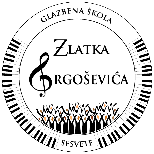 KLASA: 007-04/22-01/13	URBROJ: 251-261-22-1Zagreb-Sesvete,  16.12.2022. god.						Članovima Školskog odbora Glazbene škole Zlatka GrgoševićaPredmet: 	Poziv na  3. (treću)  sjednicu Školskog odbora		Glazbene škole Zlatka GrgoševićaPoštovani/a,Pozivam Vas na 3. sjednicu Školskog odbora Glazbene škole Zlatka Grgoševića koja će se održati u  utorak, 20.12.2022. godine s početkom u 13:30 sati u prostoru škole, Ul. I. G. Kovačića 19., Sesvete.Za sjednicu predlažem sljedeći dnevni red:1.   Verifikacija zapisnika s 2. sjednice Školskog odbora održane 28.11.2022. god. 2.   Financijski plan i plan nabave za 2023. godinu3.   Suglasnost Školskog odbora o zasnivanju radnog odnosa4.   Dopuna satnice5.   Dopuna Godišnjeg plana i programa rada GŠ Zlatka Grgoševića 2022./2023.6.   RaznoS poštovanjem,                               Predsjednik Školskog odbora                   ___________________________	                      Igor Grgurić, prof